«Я – ЗАЩИТНИК ОТЕЧЕСТВА!» 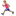 Подведены итоги лично-командных соревнований «Я – защитник Отечества!» (юнармейское ГТО) среди обучающихся образовательных организаций Санкт-Петербурга. 

В соревнованиях приняло участие 68 команд обучающихся образовательных учреждений Санкт-Петербурга.

Программа Соревнований включила в себя следующие этапы: 
Этап - Испытание ВФСК «ГТО» «Сгибание и разгибание рук в упоре лежа на полу» (0, 1, 2 и 3 возрастные группы, девочки/девушки)
Этап - Испытание ВФСК «ГТО» «Подтягивание из виса на высокой перекладине» (0, 1, 2 и 3 возрастные группы, мальчики/юноши);
Этап - Испытание ВФСК «ГТО» «Наклон вперед из положения стоя прямыми ногами на полу» (0, 1, 2 и 3 возрастные группы, девочки/девушки и мальчики/юноши);
Этап - Испытание ВФСК «ГТО» «Поднимание туловища из положения лежа на спине» (0, 1, 2 и 3 возрастные группы, девочки/девушки и мальчики/юноши).

Призовые места распределились следующим образом:

Командный зачет.
0 (7-8 лет) возрастная группа:
ГБОУ СОШ № 347 Невского района 
ГБОУ прогимназия № 677 Выборгского района 
ГГБОУ лицей № 329 Невского района 

0(9-10 лет) возрастная группа:
ГБОУ СОШ № 402 Колпинского района
ГБОУ СОШ № 319 им. Героя РФ Д.А. Соловьёва Петродворцового района
ГБОУ СОШ № 525 им. дважды Героя Советского Союза Г.М. Гречко Московского района 

1 возрастная группа:
ГБОУ СОШ № 402 Колпинского района
ГБОУ лицей № 384 Кировского района
ГБОУ СОШ № 461 Колпинского района

2 возрастная группа:
ГБОУ СОШ № 454, ДТДиМ Колпинского района
ГБОУ СОШ № 484 Московского района 
ГБОУ лицей № 384 Кировского района

3 возрастная группа:
ГБОУ лицей № 384 Кировского района
ГБОУ СОШ № 454, ДТДиМ Колпинского района
ГБОУ СОШ № 493-1 Кировского района 

Поздравляем победителей и призёров!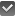 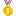 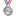 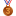 